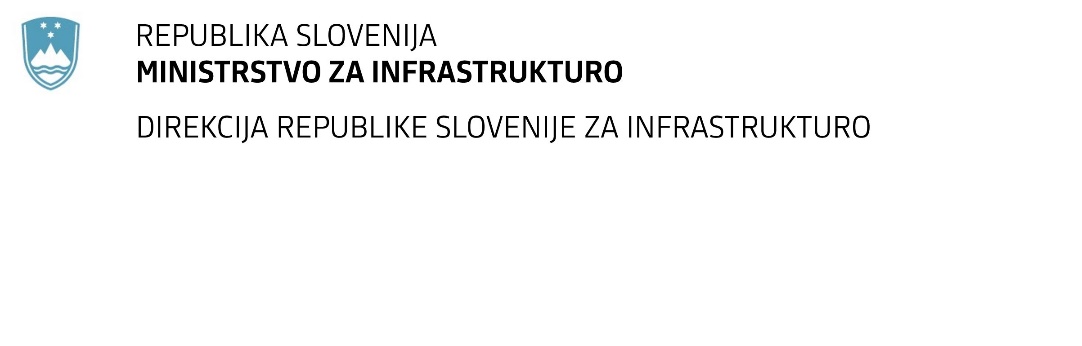 SPREMEMBA RAZPISNE DOKUMENTACIJE za oddajo javnega naročila Obvestilo o spremembi razpisne dokumentacije je objavljeno na "Portalu javnih naročil" in na naročnikovi spletni strani. Na naročnikovi spletni strani je priložen čistopis spremenjenega dokumenta. Obrazložitev sprememb:Spremembe so sestavni del razpisne dokumentacije in jih je potrebno upoštevati pri pripravi ponudbe.Številka:43001-3/2021-02oznaka naročila:A-46/21 G   Datum:15.03.2021MFERAC:2431-21-000133/0Ureditev območja državne ceste G1-5/0328 v naselju Laško - rekonstrukcija dveh križiščV popisu del s količinami je v postavkah 29 134 a (Nakladanje in odvoz na deponijo in razprostiranje odvečne vezljive zemljine/zrnate kamnine - 3. kategorije) povečana sorazmerna količina ukinjenih postavk 29 134 b.Naročnik objavlja čistopis popisa del s količinami »Popis del_S2.xlsx«.